Appendix 1 – Location Plan 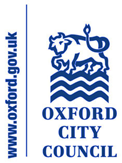 20/01597/FUL - 225-229  Banbury Road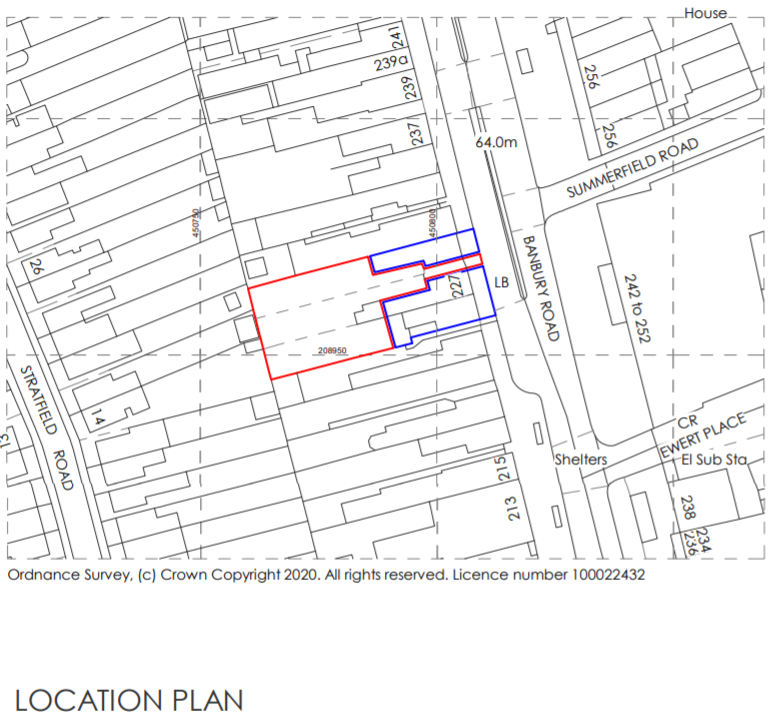 